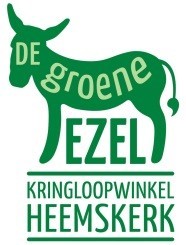 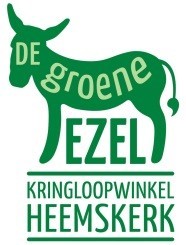 Naam Organisatie:Bezoekadres:Postcode:Plaats:Postadres: (indien afwijkend) Postcode:Plaats:Telefoon:Website:Contactpersoon voor deze aanvraag Achternaam:                    Voorletters:Voorvoegsel:Project waarvoor u een bijdrage vraagt (in te vullen door aanvrager)Naam project:korte omschrijving project:Gewenst bedrag:3. Verplichte bijlagen (van de organisatie te verzenden per post of per mail)meest recent financieel jaarverslag:meest recent inhoudelijk jaarverslag:begroting- en dekkingsplan project:Evt. Nieuwsbrieven en/of referenties:Het aanvraagformulier kunt u tezamen met bovengenoemde stukken per mail sturen naar: doelengroep@kringloopwinkelheemskerk.nl(Rechts)vorm:Nummer K.v.K.:Jaar van oprichting:ANBI-nummer:BTW-nummer:IBAN-nummer:Rekeningnummer:T.n.v.Plaats:(Rechts)vorm:Nummer K.v.K.:Jaar van oprichting:ANBI-nummer:BTW-nummer:IBAN-nummer:Rekeningnummer:T.n.v.Plaats:(Rechts)vorm:Nummer K.v.K.:Jaar van oprichting:ANBI-nummer:BTW-nummer:IBAN-nummer:Rekeningnummer:T.n.v.Plaats:(Rechts)vorm:Nummer K.v.K.:Jaar van oprichting:ANBI-nummer:BTW-nummer:IBAN-nummer:Rekeningnummer:T.n.v.Plaats:(Rechts)vorm:Nummer K.v.K.:Jaar van oprichting:ANBI-nummer:BTW-nummer:IBAN-nummer:Rekeningnummer:T.n.v.Plaats:(Rechts)vorm:Nummer K.v.K.:Jaar van oprichting:ANBI-nummer:BTW-nummer:IBAN-nummer:Rekeningnummer:T.n.v.Plaats:(Rechts)vorm:Nummer K.v.K.:Jaar van oprichting:ANBI-nummer:BTW-nummer:IBAN-nummer:Rekeningnummer:T.n.v.Plaats:(Rechts)vorm:Nummer K.v.K.:Jaar van oprichting:ANBI-nummer:BTW-nummer:IBAN-nummer:Rekeningnummer:T.n.v.Plaats:(Rechts)vorm:Nummer K.v.K.:Jaar van oprichting:ANBI-nummer:BTW-nummer:IBAN-nummer:Rekeningnummer:T.n.v.Plaats:Geslacht:Functie:E-mailadres:Geslacht:Functie:E-mailadres:Geslacht:Functie:E-mailadres:max. 60 positiesLand, plaats, doel van project en een beknopte en zo concreet mogelijke beschrijving waarvoor de schenking bedoeld is. (Bijvoorbeeld voor het bouwen van tien watertanks, 55 euro per tank).  In Euro's